ZAKRES CZĘŚCI PODSTAWY PROGRAMOWEJ
Liceum ogólnokształcące Klasa IIMATEMATYKA  ZAKRES PODSTAWOWYWymagania do egzaminu z matematyki, przygotowane na podstawie programu nauczania dla liceum/technikum MATeMAtyka, Dorota Ponczek, Agnieszka Kamińska.Nazywam się Barbara Szlachta, jestem nauczycielem, absolwentką Uniwersytetu Rzeszowskiego. Ukończyłam studia magisterskie na kierunku matematyka nauczycielska, studia inżynierskie na kierunku informatyka oraz studia podyplomowe z zakresu matematyka w finansach. Uczenie daje mi wielką satysfakcję, każdy sukces moich uczniów to nagroda i radość. 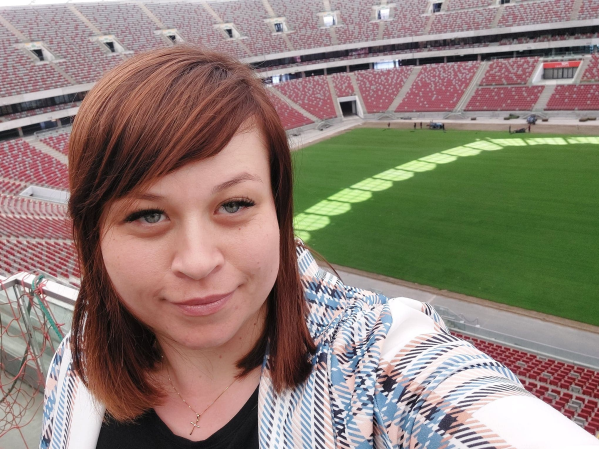 Zapraszam do kontaktu pod adresem: barbarka_s@o2.plFUNKCJA KWADRATOWAWykres funkcji kwadratowej – powtórzenie szkicuje wykres funkcji , gdzie , i odczytuje z wykresu jej własnościszkicuje wykres funkcji kwadratowej , gdzie , i odczytuje z wykresu jej własnościPostać kanoniczna funkcji kwadratowej – powtórzeniepodaje wzór funkcji kwadratowej w postaci ogólnej i kanonicznejprzekształca postać ogólną funkcji kwadratowej do postaci kanonicznej (z zastosowaniem wzoru na współrzędne wierzchołka paraboli); szkicuje wykres danej funkcjiprzekształca postać kanoniczną funkcji kwadratowej do postaci ogólnejwyznacza wzór ogólny funkcji kwadratowej, gdy dane są współrzędne wierzchołka i innego punktu jej wykresuwyznacza równanie osi symetrii paraboliRównania kwadratowe (1)stosuje wzory skróconego mnożenia oraz metodę wyłączania wspólnego czynnika przed nawias do przedstawienia wyrażenia w postaci iloczynurozwiązuje równanie kwadratowe za pomocą rozkładu na czynnikiinterpretuje geometrycznie rozwiązania równania kwadratowegowyznacza algebraicznie współrzędne punktów przecięcia paraboli z osiami układu współrzędnychRównania kwadratowe (2)określa liczbę pierwiastków równania kwadratowego w zależności od znaku wyróżnikarozwiązuje równanie kwadratowe, stosując wzory na pierwiastkiinterpretuje geometrycznie rozwiązania równania kwadratowego w zależności od współczynnika a i wyróżnika wykorzystuje poznane wzory do szkicowania wykresu funkcji kwadratowejPostać iloczynowa funkcji kwadratowej (1)definiuje postać iloczynową funkcji kwadratowej i warunek jej istnieniasprawdza, czy funkcję kwadratową można zapisać w postaci iloczynowejzapisuje funkcję kwadratową w postaci iloczynowejodczytuje miejsca zerowe funkcji kwadratowej i jej postaci iloczynowejprzekształca postać iloczynową funkcji kwadratowej do postaci ogólnejPostać iloczynowa funkcji kwadratowej (2)wykorzystuje postać iloczynową funkcji kwadratowej do rozwiązywania zadań o różnym stopniu trudnościzapisuje w każdej z trzech możliwych postaci wzór funkcji kwadratowej przedstawionej za pomocą wykresuNierówności kwadratowewyjaśnia związek między rozwiązaniem nierówności kwadratowej a znakiem wartości odpowiedniego trójmianu kwadratowegorozwiązuje nierówność kwadratowąRównania sprowadzalne do równań kwadratowychrozpoznaje równania, które można sprowadzić do równań kwadratowychwprowadza niewiadomą pomocniczą, podaje odpowiednie założenia i rozwiązuje równanie kwadratowe z niewiadomą pomocnicząUkłady równańrozwiązuje algebraicznie układ równań, z których jedno jest równaniem paraboli, a drugie – równaniem prostejpodaje interpretację geometryczną rozwiązania układu równań, znajdując punkty wspólne prostej i paraboliFunkcja kwadratowa –zastosowania (1)stosuje pojęcia najmniejszej i największej wartości funkcji wyznacza wartości najmniejszą i największą funkcji kwadratowej w przedziale domkniętymstosuje własności funkcji kwadratowej do rozwiązywania zadań optymalizacyjnychFunkcja kwadratowa –zastosowania (2)przeprowadza analizę zadania tekstowego, a następnie zapisuje odpowiednie równanie, nierówność lub funkcję kwadratową opisujące daną zależnośćznajduje rozwiązanie, które spełnia ułożone przez niego warunkiprzeprowadza analizę wyniku i podaje odpowiedźrozwiązuje zadania tekstowe o podwyższonym stopniu trudności dotyczące funkcji kwadratowejWielomianyStopień i współczynniki wielomianurozróżnia wielomian, podaje przykład wielomianu, określa jego stopień i podaje wartości jego współczynnikówzapisuje wielomian określonego stopnia o danych współczynnikachzapisuje wielomian w sposób uporządkowanyoblicza wartość wielomianu dla danego argumentuwyznacza brakujące współrzędne punktu należącego do wykresu danego wielomianusprawdza, czy dany punkt należy do wykresu danego wielomianuwyznacza współczynniki wielomianu spełniającego dane warunkiDodawanie i odejmowanie wielomianówwyznacza sumę wielomianówwyznacza różnicę wielomianówokreśla stopień sumy i różnicy wielomianówMnożenie wielomianówokreśla stopień iloczynu wielomianów bez wykonywania mnożeniawyznacza iloczyn danych wielomianówpodaje współczynnik przy najwyższej potędze oraz wyraz wolny iloczynu wielomianów bez wykonywania mnożenia wielomianówWzory skróconego mnożeniastosuje wzory na sześcian sumy lub różnicy oraz wzory na sumę lub różnicę sześcianówprzekształca wyrażenie algebraiczne, stosując wzory skróconego mnożeniastosuje wzory skróconego mnożenia do obliczania objętości sześcianuRozkład wielomianu na czynniki (1)wyłącza wspólny czynnik przed nawiasstosuje wzory na kwadrat sumy i różnicy oraz wzór na różnicę kwadratów do rozkładu wielomianu na czynnikiwykorzystuje rozkład trójmianu kwadratowego na czynniki do rozkładu wielomianu na czynnikizapisuje wielomian w postaci iloczynu czynników możliwie najniższego stopniaRozkład wielomianu na czynniki (2)stosuje metodę grupowania wyrazów i wyłączania wspólnego czynnika przed nawias do rozkładu wielomianu na czynnikistosuje wzory na sumę i różnicę sześcianów do rozkładu wielomianu na czynnikiRównania wielomianowerozwiązuje równanie wielomianowewyznacza punkty przecięcia wykresu wielomianu i prostej oraz dwóch wielomianówpodaje przykład wielomianu, gdy dane są jego stopień i pierwiastkiDzielenie wielomianówdzieli wielomian przez dwumian stosuje schemat Hornerazapisuje wielomian w postaci  sprawdza poprawność wykonanego dzieleniaTwierdzenie Bézoutasprawdza podzielność wielomianu przez dwumian x – a bez wykonywania dzieleniawyznacza resztę z dzielenia wielomianu przez dwumian x – asprawdza, czy dana liczba jest pierwiastkiem wielomianu, i wyznacza pozostałe pierwiastkiwyznacza wartość parametru tak, aby wielomian był podzielny przez dany dwumianPierwiastki całkowite wielomianuwskazuje liczby, które mogą być pierwiastkami całkowitymi wielomianu o współczynnikach całkowitychrozwiązuje równanie wielomianowe z wykorzystaniem twierdzenia o pierwiastkach całkowitych wielomianuWielomiany – zastosowaniaopisuje wielomianem zależności dane w zadaniu i wyznacza dziedzinę tego wielomianurozwiązuje zadania tekstowe, wykorzystując działania na wielomianach i równania wielomianoweFUNKCJE WYMIERNEWykres funkcji szkicuje wykres funkcji , gdzie , i podaje jej własności (dziedzinę, zbiór wartości, przedziały monotoniczności) oraz podaje równania asymptot jej wykresuszkicuje wykres funkcji , gdzie  w podanym zbiorzeodczytuje z wykresu współrzędne punktów przecięcia prostej i hiperboliPrzesunięcie wykresu funkcji  wzdłuż osi OYdobiera wzór funkcji do jej wykresuszkicuje wykres funkcji , podaje jej własności oraz wyznacza równania asymptot jej wykresuwyznacza wzór funkcji spełniającej podane warunkiPrzesunięcie wykresu funkcji  wzdłuż osi OXdobiera wzór funkcji do jej wykresuszkicuje wykres funkcji , podaje jej własności oraz wyznacza równania asymptot jej wykresuwyznacza wzór funkcji spełniającej podane warunkiWyrażenia wymiernewyznacza dziedzinę wyrażenia wymiernegooblicza wartość wyrażenia wymiernego dla danej wartości zmiennejupraszcza wyrażenia wymiernewyznacza dziedzinę funkcji wymiernejMnożenie i dzielenie wyrażeń wymiernychwyznacza dziedziny iloczynu oraz ilorazu wyrażeń wymiernychmnoży wyrażenia wymierne, podając ich iloczyn w najprostszej postacidzieli wyrażenia wymierne, podając ich iloraz w najprostszej postaciDodawanie i odejmowanie wyrażeń wymiernychwyznacza dziedziny sumy i różnicy wyrażeń wymiernychdodaje i odejmuje wyrażenia wymierne, podając ich sumę i różnicę w najprostszej postaciprzekształca wzory, stosując działania na wyrażeniach wymiernych, wyznacza z danego wzoru wskazaną zmiennąRównania wymierne (1)rozwiązuje równania wymierne typu , podaje i uwzględnia odpowiednie założeniarozwiązuje równania wymierne, stosując wzory skróconego mnożenia, i podaje odpowiednie założeniaRównania wymierne (2)rozwiązuje równania wymierne, przekształcając wyrażenia wymierne, podaje i uwzględnia odpowiednie założeniaRównania z wartością bezwzględnąrozwiązuje równania postaci , wykorzystując odległość między liczbami na osi liczbowejstosuje własności wartości bezwzględnej do rozwiązywania równań typu Nierówności z wartością bezwzględną rozwiązuje nierówności postaci: , , , , wykorzystując odległość między liczbami na osi liczbowejstosuje własności wartości bezwzględnej do rozwiązywania nierówności typu: , , , Wyrażenia wymierne – zastosowania (1)wykorzystuje wyrażenia wymierne do rozwiązywania zadań tekstowych (także osadzonych w kontekście praktycznym)Wyrażenia wymierne – zastosowania (2)wykorzystuje wielkości odwrotnie proporcjonalne do rozwiązywania zadań tekstowych dotyczących związku między drogą, prędkością i czasemTRYGONOMETRIATrójkąty prostokątnepodaje twierdzenie Pitagorasa i twierdzenie odwrotne do twierdzenia Pitagorasa oraz wzory na długość przekątnej kwadratu i wysokość trójkąta równobocznegostosuje twierdzenie Pitagorasa do wyznaczania długości odcinków w trójkątach prostokątnychkorzystając z twierdzenia Pitagorasa, wyprowadza zależności ogólne, np. dotyczące długości przekątnej kwadratu i wysokości trójkąta równobocznegoFunkcje trygonometryczne kąta ostregopodaje definicje funkcji trygonometrycznych kąta ostrego w trójkącie prostokątnympodaje wartości funkcji trygonometrycznych kątów: 
30º, 45º, 60ºoblicza wartości funkcji trygonometrycznych kąta ostrego w trójkącie prostokątnym o danych długościach bokówoblicza wartości funkcji trygonometrycznych kątów ostrych w bardziej złożonych sytuacjachTrygonometria – zastosowaniaodczytuje wartości funkcji trygonometrycznych danego kąta w tablicach lub wartości kąta na podstawie wartości funkcji trygonometrycznychwykorzystuje funkcje trygonometryczne do rozwiązywania zadań praktycznychRozwiązywanie trójkątów prostokątnychrozwiązuje trójkąty prostokątnewykorzystuje funkcje trygonometryczne do wyznaczania związków miarowych w trójkątach i czworokątachZwiązki między funkcjami trygonometrycznymipodaje związki między funkcjami trygonometrycznymi tego samego kąta oraz między funkcjami trygonometrycznymi kątów  i wyznacza wartości pozostałych funkcji trygonometrycznych, gdy dana jest jedna z nichsprawdza, czy istnieje kąt ostry spełniający podane zależnościstosuje poznane związki do upraszczania wyrażeń zawierających funkcje trygonometryczneFunkcje trygonometryczne kąta wypukłego (1)określa znak funkcji trygonometrycznej kąta rozwartegooblicza wartości funkcji trygonometrycznych kąta wypukłego, gdy dane są współrzędne punktu leżącego na jego końcowym ramieniu; przedstawia ten kąt na rysunkuFunkcje trygonometryczne kąta wypukłego (2)oblicza wartości funkcji trygonometrycznych szczególnych kątów, np.: 90°, 120°, 135°korzysta z tablic i przybliżonych wartości funkcji trygonometrycznych do wyznaczenia miary kąta rozwartegoPole trójkątapodaje różne wzory na pole trójkątaoblicza pole trójkąta, dobierając odpowiedni wzórPole czworokątarozróżnia czworokąty oraz zna ich własnościpodaje wzory na pola: równoległoboku, rombu, trapezuoblicza pola czworokątówwykorzystuje funkcje trygonometryczne do wyznaczania związków miarowych w czworokątachPLANIMETRIAOkrągrozpoznaje kąty środkowe w okręguoblicza długość okręgu i długość łuku okręgu, stosuje poznane wzory do obliczania obwodów figurokreśla liczbę punktów wspólnych dwóch okręgówokreśla wzajemne położenie okręgów, mając dane promienie tych okręgów oraz odległość między ich środkamiwykorzystuje styczność okręgów do rozwiązywania zadańKołopodaje wzory na pole koła i pole wycinka koła stosuje poznane wzory do obliczania pól figuroblicza pole figury, wykorzystując styczność okręgówWzajemne położenie okręgu i prostejokreśla wzajemne położenie okręgu i prostej, porównując odległość środka okręgu od prostej z promieniem okręgu stosuje własności stycznej do okręgu do rozwiązywania zadańokreśla liczbę punktów wspólnych prostej i okręguKąty w okręgurozpoznaje kąty wpisane w okrąg oraz wskazuje łuki, na których są one opartestosuje twierdzenie o kątach środkowym i wpisanym, opartych na tym samym łuku oraz wnioski z tego twierdzeniastosuje twierdzenie o kącie między styczną a cięciwą okręgu do rozwiązywania zadańOkrąg opisany na trójkącierozwiązuje zadania dotyczące okręgu opisanego na trójkącie równobocznym oraz prostokątnymrozwiązuje zadania dotyczące okręgu opisanego na trójkąciestosuje wzór Okrąg wpisany w trójkątrozwiązuje zadania dotyczące okręgu wpisanego w trójkąt równoboczny oraz prostokątnyrozwiązuje zadania dotyczące okręgu wpisanego w trójkątstosuje wzór Wielokąty foremnerozpoznaje wielokąty foremne i podaje ich własnościwyznacza miarę kąta wewnętrznego wielokąta foremnegowyznacza liczbę boków wielokąta foremnego, gdy dana jest suma miar jego kątów wewnętrznychTwierdzenie sinusówstosuje twierdzenie sinusów do rozwiązywania trójkątówstosuje twierdzenie sinusów do rozwiązywania zadań osadzonych w kontekście praktycznymTwierdzenie cosinusów(1) stosuje twierdzenie cosinusów do rozwiązywania trójkątówTwierdzenie cosinusów (2)wskazuje najmniejszy (największy) kąt w trójkącie, znając długości boków trójkątastosuje twierdzenie cosinusów do rozwiązywania zadań osadzonych w kontekście praktycznym